PROFESSOR: PAULO ANDRÉ KLEIN                     DISCIPLINA: MÚSICA                DATA: 06/04/2020AULA 1 – 3ª ANOA PRIMEIRA PERGUNTA QUE FAÇO PARA VOCÊS É:* O QUE É MÚSICA? EM CONCEITO TEÓRICO, MÚSICA É A ARTE DE COMBINAR OS SONS, ENTÃO, QUALQUER SOM QUE TENHA UMA COMBINAÇÃO PODEMOS FAZER MÚSICA, DESDE UMA BATUCADA NA MESA, OU ATÉ MESMA COM UM INSTRUMENTO. PARA ENTENDERMOS MELHOR A MÚSICA, PRECISAMOS CONHECER AS NOTAS MÚSICAIS. SÃO SETE: DÓ, RÉ, MI, FÁ, SOL, LÁ, SIPAUTA MUSICAL: CONJUNTO DE CINCO LINHAS E QUATRO ESPAÇOS, CONTADOS DE BAIXO PARA CIMA, QUE SERVE PARA ESCREVER MÚSICAS.CLAVE DE SOL: SÍMBOLO MUSICAL QUE COLOCADO NO INÍCIO DA PAUTA DENOMINA A NOTA SOL NA SEGUNDA LINHA.SE JUNTARMOS A PAUTA MUSICAL COM A CLAVE DE SOL, DESCOBRIMOS OS NOMES DAS NOTAS QUE ESTÃO NAS LINHAS E NOS ESPAÇOS DA PAUTA. 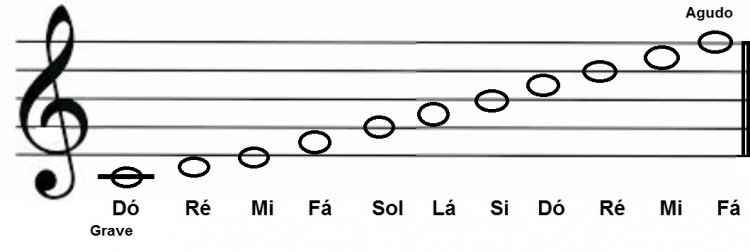 CARACTERÍSTICAS DA MÚSICAMELODIA: UM SOM DEPOIS DO OUTRO.HARMONIA: VÁRIOS SONS AO MESMO TEMPOCONTRAPONTO: CONJUNTO DE MELODIAS. RITMO: ORDEM E PROPORÇÃO EM QUE OS SONS ESTÃO DISPOSTOS. CARACTERÍSTICAS DO SOMALTURA: SONS GRAVES OU AGUDOS. (QUANTO MAIS PARA BAIXO A NOTA ESTIVER, MAIS GRAVE).DURAÇÃO: SONS LONGOS OU CURTOS.INTENSIDADE: SONS FORTES OU FRACOS.TIMBRE: IDENTIDADE DO SOM.ATIVIDADES. 01 – DE ACORDO COM A EXPLICAÇÃO DO TEXTO, EM RELAÇÃO AS NOTAS GRAVES E AGUDAS, CIRCULE A NOTAS MAIS GRAVE QUE ESTÁ PRESENTE NAS ALTERNATIVAS ABAIXO. (LEMBRANDO, QUE SEMPRE É COMPARADO UMA NOTA COM OUTRA PARA DEFINIR QUAL É MAIS GRAVE).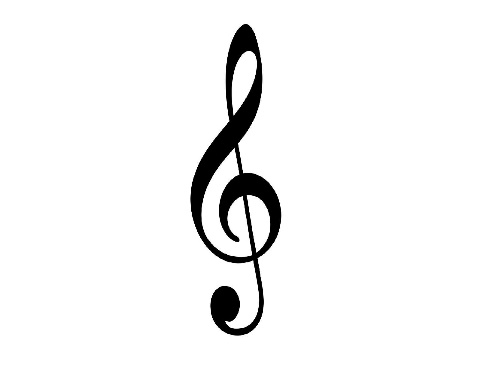 __________________________
__________________________
__________________________
__________________________
____________________________________________________
__________________________
__________________________
______________-____________
____________________________________________________
__________________________
__________________________
__________________________
____________________________________________________
__________________________
__________________________
__________________________
__________________________